от «04»  августа 2021  года                № 19                                    п. Шарнут Об утверждении Программы производственногоконтроля за соблюдением санитарных правил ивыполнением санитарно-противоэпидемических(профилактических) мероприятий на 2021-2024 гг.на территории Шарнутовского СМО РКВ соответствии с требованиями ст.22 Федерального закона ФЗ-52 «О санитарно-эпидемиологическом благополучии населения», СП 1.1.1058-01 "Организация и проведение производственного контроля за соблюдением санитарных правил и выполнением санитарно-противоэпидемических (профилактических) мероприятий», СанПиН 2.17.1287-03 «Санитарно-эпидемиологические требования к качеству почвы», СанПиН 42-128-4690-88 «Санитарные правила содержания территорий населенных мест»ПОСТАНОВЛЯЮ:            1.Утвердить Программу производственного контроля за соблюдением санитарных правил и выполнением санитарно-противоэпидемических (профилактических) мероприятий на 2021-2024 гг. на территории Шарнутовского СМО РК  (согласно приложения 1).            3. Контроль за исполнением настоящего постановления оставляю за собой.  Глава администрации   Шарнутовского сельского  муниципального образования   Республики Калмыкия                                                              	 Н.В.ФоминаПриложение №1к постановлению администрацииШарнутовского СМО РК от 04.08.2021г. №19ПРОГРАММАпроизводственного контроля за соблюдением санитарных правил и выполнением санитарно-противоэпидемических (профилактических) мероприятий на 2021-2024 гг. на территории Шарнутовского СМО РК1.      Содержание проблемы и обоснование необходимости ее решения программными методамиСложившаяся в поселке ситуация в социальной сфере препятствует формированию социально-экономических условий устойчивого развития поселения.Экологическая обстановка каждым годом вызывает все больше и больше вопросов. Состояние по образованию несанкционированных свалок мусора  сельского поселения, а также применения административных мер к нарушителям, нельзя считать удовлетворительным.Основным источником образования бытовых отходов является частный сектор.В организации сбора и вывоза ТБО основными проблемами являются:-  содержание мест временного складирования ТБО;2.      Основные цели, задачи, сроки реализации ПрограммыПрограмма разработана для достижения следующих основных целей:- развитие социальной сферы инженерной инфраструктуры на территории сельского поселения;- предполагается повышение уровня и качества жизни сельского населения, необходимых  для улучшения демографической ситуации и выполнения мероприятий реализации Программы.Программные мероприятия направлены на решение следующих задач:- приведение в соответствие  с действующим законодательством      содержание мест временного складирования ТБО;-осуществление контроля по содержанию мест временного хранения ТБО.3.      Мероприятия Программы  Выполнение мероприятий Программы предусматривается за счет средств местного бюджета и иных средств.Программа включает мероприятия по улучшению организации сбора и вывоза ТБО1. Реализация этих мероприятий позволит:- улучшить условия проживания жителей сельского поселения и повысить уровень коммунального обустройства жилья в сельской местности.Мероприятия на 2021-2024 гг. подлежат уточнению при рассмотрении бюджета Шарнутовского СМО РК  на соответствующий финансовый год.4.      Финансовое и ресурсное обеспечении Программы. Финансирование мероприятий Программы осуществляется за счет средств местного бюджета и иных средств. Администрация  Шарнутовского СМО РК  несет ответственность за реализацию Программы в целом, обеспечивает согласованные действия по подготовке и  реализации программных мероприятий.5.      Оценка эффективности социально-экономических и экологических последствий реализации Программы.В результате реализации Программы предусматривается выполнение требование, санитарных правил по хранению и складированию твёрдых бытовых отходов, способствующих предотвращению дальнейшего ухудшения экологической ситуации в поселенииРеализация Программы позволит:    - улучшить ситуацию по организации вывоза ТБО;     - улучшить условия проживания жителей сельского поселения и повысить уровень коммунального обустройства жилья в сельской местности.6. Мероприятия, предусматривающие условия безопасности для человека и окружающей среды видов деятельности6.1 План санитарно-гигиенических, санитарно-противоэпидемических, оздоровительных мероприятий.6.2 Виды, объемы и кратность лабораторных исследований и контроля при проведении производственного контроля (на каждом объекте):7. Перечень форм учета и отчетности, установленной действующим законодательством по вопросам, связанным с осуществлением производственного контроля:7.1 Результаты визуального контроля.Визуальный контроль осуществляется специально уполномоченными должностными лицами (работниками) организации за выполнением санитарно-противоэпидемических (профилактических) мероприятий, соблюдением санитарных правил, разработку и реализацию мер, направленных на устранение выявленных нарушений.     При осуществлении деятельности, связанной с образованием отходов производства и потребления, следует предусматривать контроль, включая лабораторный, за сбором, использованием, обезвреживанием, транспортировкой, хранением, переработкой и захоронением отходов производства и потребления.8. Санитарно-эпидемиологические требования к качеству почв территории населенных мест  8.1 Гигиенические требования к качеству почв территорий населенных мест устанавливается в первую очередь для наиболее значимых территорий (зон повышенного риска): детских и образовательных учреждений, спортивных, игровых, детских площадок жилой застройки, зон рекреации, зон санитарной охраны водоемов, прибрежных зон, санитарно-защитных зон. 8.2 В почвах на территориях жилой застройки не допускается:- по санитарно-токсикологическим показателям - превышение предельно допустимых концентраций (ПДК) или ориентировочно допустимых концентраций (ОДК) химических загрязнений;- по санитарно-бактериологическим показателям - наличие возбудителей каких-либо кишечных инфекций, патогенных бактерий, энтеровирусов.8.3  Индекс санитарно-показательных организмов должен быть не выше 10 клеток/г почвы;- по санитарно-паразитологическим показателям - наличие возбудителей кишечных паразитарных заболеваний (геогельминтозы, лямблиоз, амебиаз и др.), яиц геогельминтов, цист (ооцисты), кишечных, патогенных, простейших;- по санитарно-энтомологическим показателям - наличие преимагинальных форм синантропных мух;- по санитарно-химическим показателям - санитарное число должно быть не ниже 0.98 (относительные единицы).Почвы, отвечающие предъявленным требованиям, следует относить к категории "чистая".Требования к почвам населенных мест определяются в зависимости от приоритетности компонентов загрязнения в соответствии со списком ПДК (ОДК) химических веществ в почве и их класса опасности, согласно государственного стандарта (табл.1 8.4  По степени опасности в санитарно-эпидемиологическом отношении почвы населенных мест могут быть разделены на следующие категории по уровню загрязнения: чистая, допустимая, умеренно опасная, опасная и чрезвычайно опасная.8.5  Требования к почвам по химическим и эпидемиологическим показателям представлены в приложение 1.8.6. Основные показатели оценки санитарного состояния почв территорий населенных мест в зависимости от их функционального назначения9. Общие требования 9.1. Объектами очистки являются: территория домовладений, уличные проезды, объекты культурно-бытового назначения, территории различных предприятий, учреждений и организаций, места общественного пользования, места отдыха.  9.2 На территории домовладений должны быть выделены специальные площадки для размещения контейнеров с удобными подъездами для транспорта. Площадка должна быть открытой, с водонепроницаемым покрытием и желательно огражденной зелеными насаждениями.  9.3  Для определения числа устанавливаемых мусоросборников (контейнеров) следует исходить из численности населения, пользующегося мусоросборниками, нормы накопления отходов, сроков хранения отходов. Расчетный объем мусоросборников должен соответствовать фактическому накоплению отходов в периоды наибольшего их образования.         9.4 Твердые бытовые отходы вывозятся мусоровозным транспортом, а жидкие отходы из неканализованных домовладений - ассенизационным вакуумным транспортом. 10. Сбор твердых бытовых отходов11.1  При временном хранении отходов в дворовых сборниках должна быть исключена возможность их загнивания и разложения. Поэтому срок хранения в холодное время года (при температуре -5° и ниже) должен быть не более трех суток, в теплое время (при плюсовой температуре свыше +5°) не более одних суток (ежедневный вывоз).11.2   Для сбора твердых бытовых отходов следует применять в домовладениях, не имеющих канализации, деревянные или металлические сборники.11.3 Площадки для установки контейнеров должны быть удалены от жилых домов, детских учреждений, спортивных площадок и от мест отдыха населения на расстояние не менее 20 м, но не более 100 м.11. Перечень нормативных документов, официально изданных  санитарных норм и правил, наличие которых обязательно в образовательном учреждении:-ФЗ от 30 03 1999 №  52-ФЗ О санитарно-эпидемиологическом благополучии населения СП 1.1.1058-01 «Организация и проведение производственного контроля за соблюдением санитарных правил и выполнением санитарно-противоэпидемических(профилактических) мероприятий ». Изменения и дополнения СП 1.1.2193-07.СП 3.1/3.2.1379-03 «Общие требования по профилактике инфекционных и паразитарных заболеваний ».Сан Пин 3.2.1333 -03 “ Профилактика паразитарных болезней на территории Российской Федерации “СанПиН 2.17.1287-03 «Санитарно-эпидемиологические требования к качеству почвы»,СанПиН 42-128-4690-88"Санитарные правила содержания территорий населенных мест», утвержденный Главным государственным санитарным врачом СССР 5 августа 1988 г. № 4690-88ШАРНУТ СЕЛАНЭСАРПИНСК РАЙОНАХАЛЬМГ ТАНГЧИН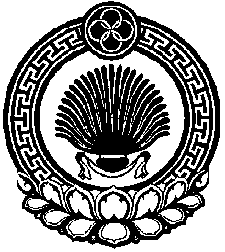 ПОСТАНОВЛЕНИЕ ГЛАВЫ АДМИНИСТРАЦИИ ШАРНУТОВСКОГО СЕЛЬСКОГОМУНИЦИПАЛЬНОГО ОБРАЗОВАНИЯНаименование ПрограммыПрограмма производственного контроля за соблюдением санитарных правил и выполнением санитарно-противоэпидемических(профилактических) мероприятий  на  2021-2024 гг. на территории Шарнутовского СМО РКЗаказчик-координатор ПрограммыАдминистрация Шарнутовского СМО РКОсновные разработчики ПрограммыАдминистрация Шарнутовского СМО РКЦели и задачи Программы- повышение уровня качества жизни сельского населения;- создание условий для улучшения социально-демографической ситуации в сельской местности;-осуществление контроля за соблюдением санитарных правил и выполнением санитарно противоэпидемических (профилактических) мероприятий; -осуществление контроля по содержанию мест временного хранения ТБОСроки и этапы реализации Программы2021-2024 гг.Объем и источники финансированиясредства местного бюджета и иные средства№МероприятияСрок1. Санитарно-гигиеничекие мероприятия1. Санитарно-гигиеничекие мероприятия1. Санитарно-гигиеничекие мероприятия1.1Наличие нормативной документациипостоянно1.2Обучение персонала по вопросам соблюдения санитарно-гигиенического и п/эпидемического режима при добыче подземных водпостоянно1.3Строгое соблюдение санитарных правил и гигиенических нормативовпостоянно1.4Соблюдение санитарно-гигиенического режимапостоянно2. Оздоровительные мероприятия2. Оздоровительные мероприятия2. Оздоровительные мероприятия2.1Проведение периодических медицинских осмотров работников1 раз в год№ОбъектыконтроляПеречень показателейКратность в год, в квартал, месяц.Примечание1Места временного складирования бытовых отходовВизуальный контрольпостоянно2Места несанкционированных свалокВизуальный контрольпостоянно